SONETT Ekologiczny płyn do mycia podłógDostępny w opakowaniach: 0,5 litra, 5 litrówZ mydłem z bio-oliwy z oliwek i woskiem pszczelimdo drewna, korka, parkietu, kamienia, płytek, linoleumpielęgnuje i chroni podłogi woskowane, olejowane i lakierowane, tworząc naturalną powłokę woskową nie pozostawia smugProdukt posiada certyfikaty NCP - Nature Care Product i Certyfikat Zrównoważonej Gospodarki CSE.



Ekologiczne środki marki SONETT otrzymały tytuł Eko-Laur Konsumenta 2009. 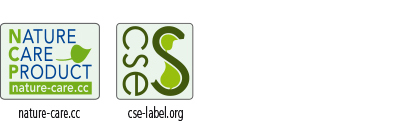 Szczególne cechy produktu:Środek do pielęgnacji podłóg na bazie mydła z bio-oliwy z oliwek, bio-wosku karnauba i wosku pszczelego – nie zawiera rozpuszczalników petrochemicznych, nabłyszczaczy, emulgatorów i środków konserwujących, a także olejów silikonowych. Całkowicie biodegradowalny.Zakres stosowania: Chroni podłogi woskowane, olejowane i lakierowane przy pomocy naturalnego płaszcza woskowego.Zastosowanie / sposób użycia:nadaje się do drewna, korka, parkietu, kamienia, płytek, linoleumpielęgnuje i chroni podłogi woskowane, olejowane i lakierowane, tworząc naturalną powłokę woskową nie pozostawia smugDozowanie:podłogi otwartoporowe, olejowane, nielakierowane z drewna i kamienia: 10 ml płynu na 5 l wodypowierzchnie lakierowane, o porach zamkniętych z drewna, korka, linoleum i płytek: 5 ml płynu na 5 l wody. Użyj załączonej miarki w celu odmierzenia wymaganej ilości płynu.Ważne: Nie używaj środka nierozcieńczonego. Dobrze wstrząśnij przed użyciem. Drewno nielakierowane może ściemnieć. Przed użyciem przetestuj w stosownym miejscu.  Podłogi gruntowane twardym olejem lub  woskiem: należy ponawiać profesjonalne olejowanie/woskowanie w regularnych odstępach czasu.Skład: mydło z oliwy z oliwek* >30%, wosk pszczeli 5-15%, alkohol roślinny (etanol) 5-15%, tenzydy cukrowe 5-15%, wosk Carnauba* 1-5%, eteryczny olejek kajeputowy* <1%, dodatki balsamiczne*; woda do 100%     *z upraw ekologicznych / zbiorów roślin dziko rosnącychCHRONIĆ PRZED DZIEĆMIPiktogram określający rodzaj zagrożenia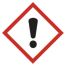 UWAGA: Zawiera eteryczny olejek kajeputowy, ekstrakt. Może powodować wystąpienie reakcji alergicznej. Działa drażniąco na skórę. Działa drażniąco na oczy.  W razie konieczności zasięgnięcia porady lekarza należy pokazać pojemnik lub etykietę. Chronić przed dziećmi. W przypadku dostania się do oczu: Ostrożnie płukać wodą przez kilka minut. Wyjąć soczewki kontaktowe, jeżeli są i można je łatwo usunąć. Nadal płukać. W przypadku utrzymywania się działania drażniącego na oczy: Zasięgnąć porady/ zgłosić się pod opiekę lekarza.W miarę możliwości przechowywać w temp. 10 - 25°C. Przechowywać w miejscu chronionym przed mrozem.Sonett należy do pionierów produkcji ekologicznych środków piorących i czyszczących. Dzięki swej jakości produkty Sonett rozpowszechniły się prawie w całej Europie. W poczuciu odpowiedzialności za renaturalizację wody używanej do prania lub sprzątania Sonett dodaje do swych produktów substancje rytmizowane w mieszalniku oloidowym oraz wykorzystuje wodę poddana wcześniej wirowaniu w dwunastu owalnych naczyniach szklanych. Wszystkie używane surowce są całkowicie biodegradowalne, wolne od enzymów, petrochemicznych środków powierzchniowo czynnych, petrochemicznych barwników, zapachów i konserwantów. Produkty Sonett nie zawierają także petrochemicznych aktywatorów wybielania, GMO i nanocząstek. Oleje używane do produkcji mydeł, a także wszystkie wykorzystywane olejki eteryczne pochodzą w 100% z certyfikowanych upraw ekologicznych. Więcej informacji na: www.sonett.pl